Publicado en Monzón (Huesca) el 12/03/2024 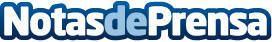 Megacity tiene todo el material necesario para hacer manualidades en familia esta Semana SantaLa papelería online invita a trabajar en proyectos en cualquier casa aprovechando las inminentes vacaciones escolares, facilitando el diálogo y el entendimiento en familia, para crear recuerdos realmente imborrablesDatos de contacto:María José GutiérrezCustomer Service Megacity610806709Nota de prensa publicada en: https://www.notasdeprensa.es/megacity-tiene-todo-el-material-necesario-para Categorias: Ocio Nacional Educación Aragón Entretenimiento E-Commerce Consumo Ocio para niños http://www.notasdeprensa.es